20.11.2020 (1 –й год обучения)«Весёлая арифметика» Тема: Числа 0, 4,5,6. Решение задач. Уважаемые родители, добрый день! Цель нашего занятия: Продолжать учить детей решать арифметическую задачу, записывать решение с помощью цифр, знаков; устанавливать соответствие между количеством предметов и цифрой. Познакомить с крылатыми выражениями, в которых есть число ноль.Работа в тетради:  Е. В. Колесникова «Я считаю до 10» (стр.20)Решение и запись задачи (упр.1)Прочитайте детям стихотворение:Пять листочков на ветке качались.Ветер налетел, и они оторвались.Вопросы   и   задания: - Сколько листочков на ветке слева? (5) - Сколько листочков на ветке справа? (Ни одного.) - Составьте задачу про листочки. На ветке было 5 листочков, и они оторвались. Сколько листочков осталось на ветке? (Ни одного.)Запишите решение задачи: 5-5 = 0 (пять минус пять равняется нулю).Игра «Соедини правильно»Предложите детям сосчитать количество предметов в карточке и соединить карточку с цифрой, соответствующей количеству фигур.- С какой цифрой соединили первую карточку? (С цифрой 5, потому что на ней 5 ежиков.)- Вторую карточку? (С цифрой 0, потому что на ней нет предметов.)-Третью карточку? (С цифрой 6, потому что на ней шесть зайчиков.)Знакомство с крылатыми выражениями.Сводить к нулю, свести к нулю.(Лишать всякого смысла, значения.)Абсолютный ноль, круглый ноль. (Совершенно бесполезный человек в каком-либо деле.)Домашнее задание: Фотоотчеты  выполненных  заданий  в тетради «Я считаю до 10» Е.В. Колесниковой,  я  жду в группе  посредством связи через WhatsApp.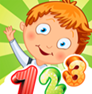 Спасибо за внимание!